Revidierter Tagungskalender für das Jahr 2021Vom Verbandsbüro erstelltes DokumentHaftungsausschluss:  dieses Dokument gibt nicht die Grundsätze oder eine Anleitung der UPOV wiederZweck dieser Überarbeitung ist es, über Änderungen des Tagungskalenders für das Jahr 2021, die vom Rat auf seiner auf elektronischem Wege abgehaltenen vierundfünfzigsten ordentlichen Tagung am 30. Oktober 2020 gebilligt wurden (vergleiche Dokument C/54/21 „Bericht“, Absatz 32) sowie über Änderungen im Zuge anschließender Entwicklungen wie folgt zu berichten:Verwaltungs- und Rechtsausschuss(Seminar über Erntegut: Termin noch zu vereinbaren)
CAJ/78	27. OktoberEAF/17	25. März (virtuelle Sitzung)EAF/18	26. Oktober (abends)	Sitzung über die Entwicklung eines elektronischen Antragsformulars (EAF)WG-EDV/2	4. Februar (virtuelle Sitzung)
Arbeitsgruppe für im wesentlichen abgeleitete Sorten (WG-EDV)Technische Arbeitsgruppe für Automatisierung und Computerprogramme (TWC)TWC/39	20. bis 22. September, Alexandria, Vereinigte Staaten von AmerikaArbeitsgruppe für biochemische und molekulare Verfahren und insbesondere für DNS-Profilierungsverfahren (BMT)BMT/20	22. bis 24. September, Alexandria, Vereinigte Staaten von AmerikaSeminar über Strategien, die Richtlinien im Bereich der Pflanzenzüchtung und des Sortenschutzes behandeln (Termin noch zu vereinbaren)[Anlagen folgen]ANLAGE ITAGUNGSTERMINE FÜR 2021in Reihenfolge der OrganeDer Rat	C/55	29. OktoberBeratender Ausschuss	CC/98	28. OktoberVerwaltungs- und Rechtsausschuss	(Seminar über Erntegut: Termin noch zu vereinbaren)	CAJ/78	27. Oktober	EAF/17	25. März (virtuelle Sitzung)	EAF/18	26. Oktober (Abend)		Sitzung zur Ausarbeitung eines elektronischen Antragsformblattes (EAF)	WG-EDV/2	4. Februar (virtuelle Sitzung)
Arbeitsgruppe für im wesentlichen abgeleitete Sorten (WG-EDV)Technischer Ausschuss	TC/57	25. und 26. Oktober	TC-EDC	23. und 24. März;  24. und 25. Oktober (Abend)
Erweiterter Redaktionsausschuss (TC-EDC)Technische Arbeitsgruppe für landwirtschaftliche Arten (TWA)	TWA/50	21. bis 25. Juni, Arusha, Vereinigte Republik TansaniaTechnische Arbeitsgruppe für Automatisierung und Computerprogramme (TWC)	TWC/39	20. bis 22. September, Alexandria, Vereinigte Staaten von AmerikaTechnische Arbeitsgruppe für Obstarten (TWF)	TWF/52	12. bis 16. Juli, Zhengzhou, ChinaTechnische Arbeitsgruppe für Zierpflanzen und forstliche Baumarten (TWO)	TWO/53	7. bis 11. Juni, Roelofarendsveen, NiederlandeTechnische Arbeitsgruppe für Gemüsearten (TWV)	TWV/55	3. bis 7. Mai, Antalya, TürkeiArbeitsgruppe für biochemische und molekulare Verfahren und insbesondere für DNS-Profilierungsverfahren (BMT)	BMT/20	22. bis 24. September, Alexandria, Vereinigte Staaten von AmerikaSeminar über Strategien, die Richtlinien im Bereich der Pflanzenzüchtung und des Sortenschutzes behandeln (Termin noch zu vereinbaren)[Anlage II folgt]ANLAGE IITAGUNGSTERMINE FÜR 2021in chronologischer ReihenfolgeFEBRUAR 2021	Donnerstag, 4. (virtuelle Sitzung)	WG-EDV/2MÄRZ 2021	Dienstag, 23. und Mittwoch, 24.	TC-EDC	Donnerstag, 25. (virtuelle Sitzung)	EAF/17MAI 2021	Montag, 3. bis Freitag, 7.	TWV/55JUNI 2021	Montag, 7. bis Freitag, 11.	TWO/53	Montag, 21. bis Freitag, 25.	TWA/50JULI 2021	Montag, 12. bis Freitag, 16.	TWF/52SEPTEMBER 2021	Montag, 20. bis Mittwoch, 22.	TWC/39	Mittwoch, 22. bis Freitag, 24.	BMT/20OKTOBER 2021	Sonntag, 24.	TC-EDC	Montag, 25.	TC/57	Montag, 25. (Abend)	TC-EDC	Dienstag, 26.	TC/56	Dienstag, 26. (Abend)	EAF/18	Mittwoch, 27.	CAJ/78	Donnerstag, 28.	CC/98	Freitag, 29.	C/55(Termine noch zu vereinbaren)	Seminar über Erntegut		Seminar über Strategien, die Richtlinien im Bereich der Pflanzenzüchtung und des Sortenschutzes behandeln[Anlage III folgt]ANLAGE IIIVORLÄUFIGE TAGUNGSTERMINE
FÜR 2022 UND 2023MÄRZ 2022 (Woche 12)	Dienstag, 22. und Mittwoch, 23.	TC-EDCOKTOBER 2022 (Woche 43)	Sonntag, 23.	TC-EDC	Montag, 24.	TC/58	Montag, 24. (Abend)	TC-EDC	Dienstag, 25.	TC/58	Mittwoch, 26.	CAJ/79	Donnerstag, 27.	CC/99	Freitag, 28.	C/56MÄRZ 2023 (Woche 12)	Dienstag, 21. und Mittwoch, 22.	TC-EDCOKTOBER 2023 (Woche 43)	Sonntag, 22.	TC-EDC	Montag, 23.	TC/59	Montag, 23. (Abend)	TC-EDC	Dienstag, 24.	TC/59	Mittwoch, 25.	CAJ/80	Donnerstag, 26.	CC/100	Freitag, 27.	C/57[Ende der Anlage III und des Dokuments]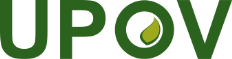 GInternationaler Verband zum Schutz von PflanzenzüchtungenDer RatVierundfünfzigste ordentliche Tagung
Genf, 30. Oktober 2020C/54/8 Rev.Original:  EnglischDatum:  11. Dezember 2020